CRITERI DI VALUTAZIONE DELLA COMMISSIONE GIUDICATRICEBorsa di ricerca: “Progettazione ecologica di spazi aperti collettivi”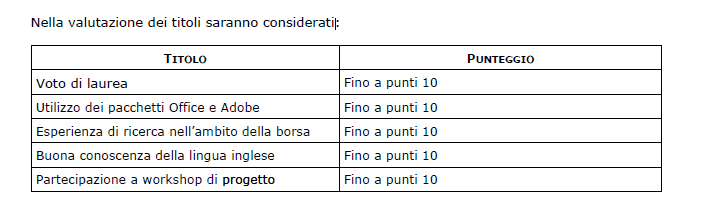 